Upute:Na radnoj površini se nalazi mapa Provjera Word. Preimenujte tu mapu u Ispit Word Ime i prezime Razred. Unutar mape se nalazi dokument Ledenjaci.docx kojeg trebate oblikovati. 2Postavite na kraju dokumenta lijevi tabulator na 3 cm te ga primjenite i napišite svoje ime i prezime. Označi svoje ime i prezime te promijenite pismo u Monotype Corsiva i veličinu slova na 22.1Otvorite dokument Ledenjaci.docx. Umetnite kao vodeni žig (engl. watermark) sliku nastajanje ledenjaka.jpeg koja se nalazi u mapi Ispit Word Ime i prezime Razred.1Označi cijeli dokument te ga poravnaj obostrano.2Na sliku koja se nalazi u poglavlju Povijest ledenjaka napišite tekst Ledenjaci. 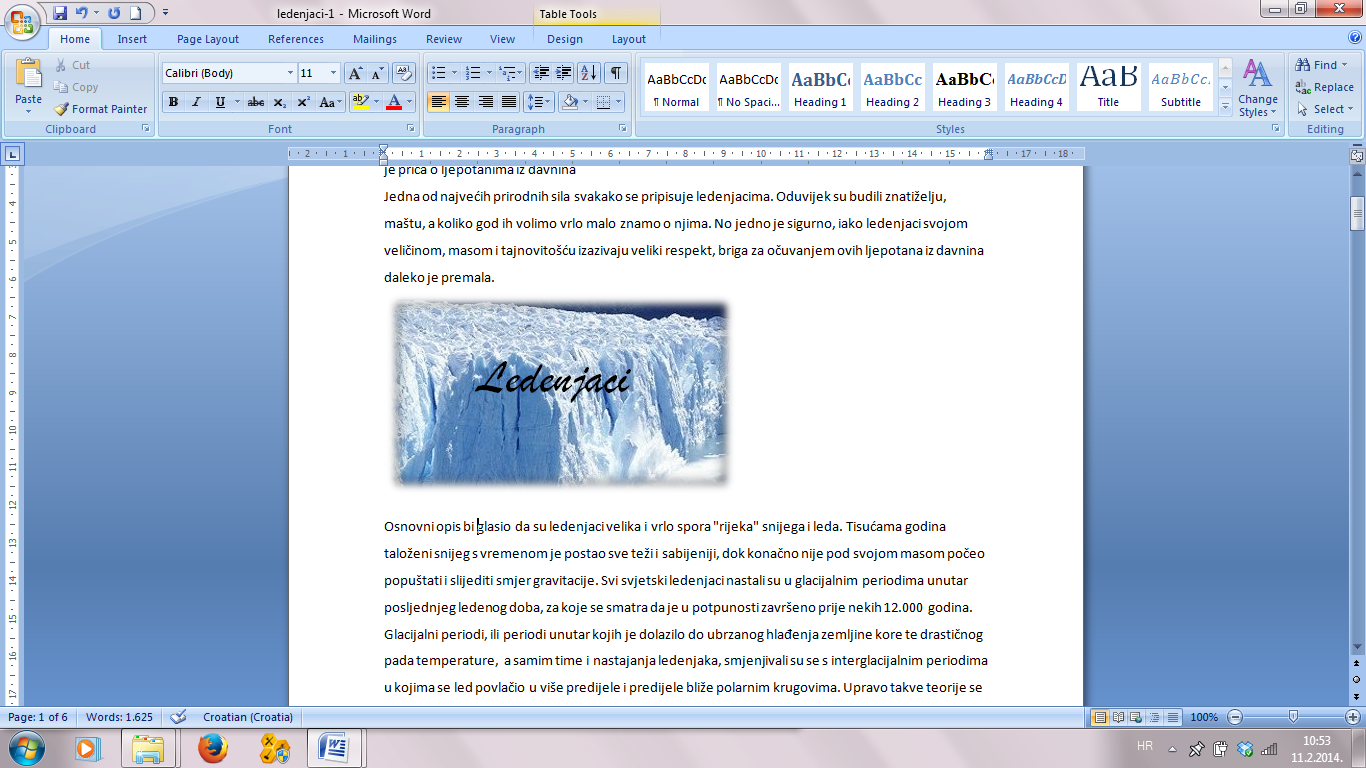 2,5Umetni novu praznu stranicu. U podnožje svih stranica osim prve stranice treba umetnuti datum i vrijeme.. Datum i vrijeme poravnajte u desno. Udaljenost podnožja od ruba papira neka bude 1.9 cm.2Naslove odlomaka formatirajte na odgovarajući način (naslovi 1 razine i naslovi 2 razine), te ih hijerarhijski numerirajte. Svaki naslov prve razine mora biti na novoj stranici (koristiti prijelom stranice). 2,5Na prvu praznu stranicu umetni tablicu sadržaja. U sadržaju se trebaju nalaziti naslovi poglavlja i potpoglavlja. Tekst unutar tablice sadržaja treba biti Monotype Corsiva, veličine 14, podebljano.1Označite cijeli tekst u dokumentu i promijenite razmak(engl. spacing) iza(tj. ispod) odlomka na 9 točaka(engl. pt).2Naslov „Povijest ledenjaka“ uredi tako da bude ukošen, proširenog razmaka između znakova.1Označite sve osim sadržaja u dokumentu Ledenjaci.docx, te promijeni pismo u Times New Roman.1Prored cijelog dokumenta postaviti na 1,5 redak. 1Uvucite odlomak Nalazi se u Alpama…(1.1 potpoglavlje) 2 cm od lijevog ruba i 1,5 cm od desnog ruba.1Postaviti lijevu i desnu marginu(rubnicu) na vrijednost 2,65cm, a gornju i donju na 2,8cm.1Promijenite veličinu fonta cijelog dokumenta na 12 točaka (engl. pt).1Napišite formulu za volumen kugle ispod poglavlja Povijest ledenjaka…1Dokument Ledenjaci.docx pospremite u svoju mapu Ispit Word na pod nazivom Povijest ledenjaka.docx u Ispit Word Ime i prezime Razred.docx.23Ostvareni bodovi: